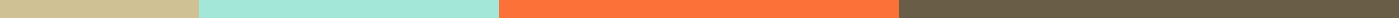 Divorce Application Form PDFApplicant Details:Full Name: ______________________________________________________Address: ________________________________________________________Contact Number: _________________________________________________Email Address: ___________________________________________________Spouse’s Details:Full Name: _______________________________________________________Address: ________________________________________________________Contact Number: __________________________________________________Email Address: ____________________________________________________Marriage Information:Date of Marriage: _________________________________________________Place of Marriage: ________________________________________________Date of Separation: _______________________________________________Children (If Applicable):Child(ren)'s Name(s) and Date(s) of Birth: ______________________________________Grounds for Divorce:AdulteryDesertionIrreconcilable DifferencesOther: __________________________________________________________Financial Arrangements:Please complete the following table regarding financial arrangements:Signature:Applicant’s Signature: _______________________________ Date: _________________Spouse’s Signature: _________________________________ Date: _________________Asset TypeValueOwned ByNotes